О внесении  изменений  в состав  постоянной комиссии по законности, правопорядку и обеспечению прав граждан Совета депутатов муниципального образования «Можгинский район»В соответствии с Уставом муниципального образования «Можгинский район» и на основании протокола заседания постоянной комиссии по законности, правопорядку и обеспечению прав граждан от 24 марта 2021 года,СОВЕТ ДЕПУТАТОВ РЕШИЛ: Внести в состав постоянной комиссии Совета депутатов муниципального образования «Можгинский район», утвержденный решением  Совета депутатов  муниципального образования  «Можгинский район» от 21 сентября 2016 года №1.12 следующее изменение:- ввести в состав постоянной комиссии по законности, правопорядку и обеспечению прав граждан Совета депутатов муниципального образования «Можгинский район» Можгину Наталью Анатольевну, депутата по Муниципальному избирательному округу.Опубликовать настоящее решение  в Собрании муниципальных правовых актов муниципального образования «Можгинский район» и в информационно-телекоммуникационной сети «Интернет» на официальном сайте  муниципального образования «Можгинский район».Председатель Совета депутатов муниципального образования «Можгинский район»                                                                                         Г. П. Королькова           г. Можга     31 марта  2021 года           № _____Проект вносит: Председатель Совета депутатовмуниципального образования «Можгинский район»                                                                                                                   Г. П. КорольковаСогласовано:Заместитель начальника отдела организационно-кадровой и правовой работы - юрисконсульт                                                                                             Н. В. ЩеклеинаСОВЕТ ДЕПУТАТОВМУНИЦИПАЛЬНОГО ОБРАЗОВАНИЯ«МОЖГИНСКИЙ РАЙОН»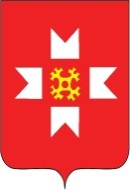  «МОЖГА  ЁРОС»МУНИЦИПАЛ КЫЛДЫТЭТЫСЬДЕПУТАТЪЁСЛЭН КЕНЕШСЫ                                                                     РЕШЕНИЕ                                      ПРОЕКТ                                                                       РЕШЕНИЕ                                      ПРОЕКТ                                                                       РЕШЕНИЕ                                      ПРОЕКТ  